Rental Agreement - Terms & Conditions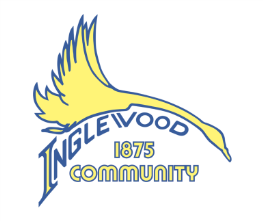 Main Hall with AlcoholBooking Information:Please make cheques payable to “Inglewood Community Association.” A separate cheque is required for the Security Deposit.A Security Deposit is required to hold the date(s). Note: Security Deposit cheque will be cashed.GST is applied to all fees, except for the Security Deposit.All bookings are considered to be tentative until Security Deposit and signed Rental + Security Deposit Agreements are received from client. Rental payment is due two months in advance of the start of the rental date, or immediately if booking less than two months in advance. The Inglewood Community Association reserves the right to cancel your booking if rental fees have not been paid by the due date. In that case, a $100 cancellation fee will apply and all other monies paid will be refunded to you. Please refer to the Security Deposit Agreement for the Cancellation Policy.Events at the Inglewood Community Hall are not permitted to run past 1am, including clean-up. The bar will be closed no later than  (last call at ). Guests have one hour to finish their drinks and leave the premises by 1am.Please be respectful of our neighbours.If the function goes over the agreed time, an additional hourly rate may be charged.TV, Projector or Laptop rental by special arrangement. Cost is $25 + GST per item per event.In the unlikely event that the client’s booking has to be cancelled by the Inglewood Community Association due to unforeseen circumstances on our part, the Security Deposit and Rental Fees will be returned in full. If the client cancels the booking, cancellation fees will be in effect.The client is strongly encouraged to purchase Event Insurance. The ICA’s liability insurance does not cover the client’s liability in the event of a claim.Set-up & Clean-up:Please designate some volunteers in advance to help with clean-up at the end of the event. Set-up and strike down of tables and chairs to client’s needs is normally done by  staff and is included in the rental fee. The client is responsible for cleaning and restoring the rental space to the condition in which it was rented, as per the separate Cleaning Checklist and as follows:All decorations, equipment, and personal items brought in by the client must be removedStack chairs in 12s. Please leave stacks dotted around the room. Do not drag them across the floor.Tables & chair stacks should be left in place for our staff to put away.Return to  staff any rented equipment in the condition in which it was rented.In the event that the facilities are left unclean, a cleaning fee will be charged. Please ask your guests/volunteers to RECYCLE all paper, cardboard, plastic containers, plastic bags/plastic wrapping, tin cans, and glass jars in blue bins provided. Please place food scraps in COMPOST bins provided.  Prominent signage throughout the Hall details what waste goes where.  NO STYROFOAM products please!Use of Kitchen Facilities:Use of kitchen is included in the rental fee.The client or client’s caterer is responsible for clean-up of the kitchen so that it is left in the same condition in which it was found. Detailed requirements for kitchen clean-up are provided in the separate Client Clean-up Checklist.In the event that the facilities are left unclean, a cleaning fee may be charged.IMPORTANT: If there is a FALSE FIRE ALARM call during the client’s event (caused by the client, guests, or suppliers), the client will be responsible for paying the fine.  The City of Calgary Fire Department’s fine for a false alarm event may vary from $300 to $1,000. If the stove hood fire suppression equipment is falsely activated, the client will also be responsible for paying the recharging fees (up to $1000). Ensure you use the extractor fan while using stoves.Decorating:The client may use anything which will not pierce or smudge the walls.  Painter’s masking tape or 3M hooks are acceptable.  Duct tape only on floors. If unsure, please ask ICA Staff first. Please do not use confetti.  An extra cleaning charge will apply if confetti is used.Use of candles, flammable liquids, pyrotechnics, sparklers and smoke machines is prohibited. We do allow use of battery operated candles. Note: DJ fog machines are strictly prohibited.Events with Alcohol:An AGLC liquor licence must be displayed in the bar throughout the event, with attached receipts showing liquor purchases. AGLC Laws will be in effect throughout the event. Inglewood Community Association (ICA) bartenders are required to serve all liquor; one bartender per 100 guests. No wine and/or other liquor bottles allowed on the tables. No drinks are to be taken outside the building. The person signing the liquor licence is responsible for alcohol consumption and the safety of guests. That person must not consume alcohol themselves and must ensure that there is no drinking and driving.  It is the client’s responsibility to ensure that their guests have a safe way to get home.    Guests are welcome to leave vehicles in the parking lot overnight (at their own risk).  Rental Group:  		Rental Contract #: Description: 		Rental Date(s): 	The client agrees by their signature (or the signature of their representative) to abide by the terms of this Rental Agreement.I, ___________________________, have read and understood all the terms of this Rental Agreement. (Print name of renter or representative.)____________________________    	           _____________________________Renter’s Signature	                        	            ICA Representative’s Signature____________________________     		_____________________________Date					          		Print Name of ICA RepresentativeSECURITY DEPOSIT AGREEMENTA Security Deposit is due when the facility is booked in order to hold the booking date(s) for the Client.  The full amount for the rental must be paid in advance, two months prior to the date of the booked event or function.  A $100 Cancellation Fee will be charged for cancellation up to one month before the event date. A $300 Cancellation Fee will be withheld for cancellation less than one month before the event date. The entire Security Deposit will be forfeited if the booking is cancelled less than 7 days before the event.Please note that the Security Deposit payment will be deposited to an ICA Security Deposit bank account until a final inspection has been completed, any monies owing have been paid and keys or other rental items have been returned. The Security Deposit, minus any deductions, will be returned to the Renter by cheque within 21 days of the event end date.The Security Deposit shall be applied in part or in whole to any expenses incurred as a result of damages or theft to the booked space, facilities or equipment during the time the Renter was responsible for use of the facilities, as well as any rental monies owing.Rental Group:  		Rental Contract #: Description: 		Rental Date(s): 	Signature of Renter		Signature of ICA Rental Officer____________________________	____________________________Print Name of Renter		Print Name of ICA Rental OfficerDate		Rental Notes:  A refundable security deposit of XXXX is due at the time of booking.